Count on Us 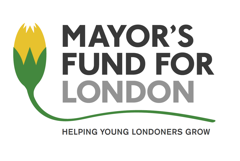 Primary Challenge 24® GameA Pupil scorecard Name	_______________School	_______________Count on Us Primary Challenge 24® GameB Pupil scorecard Name	_______________School	_______________Count on Us Primary Challenge 24® GameC Pupil scorecard Name	_______________School	_______________